ALIENS, VOLCANOES, AND LUCIFER’S LATEST DEMANDS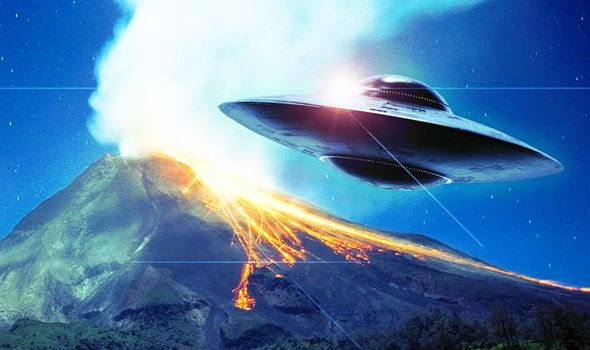      Well folks, on the heels of my faith-building article posted yesterday, comes an insider report on the activities of the fallen ones, which include the demands of Lucifer, aka Satan, himself. Aliens? Yes! UFOs? Yes! Do they have a connection to volcanoes? Yes! Why do they? I’m glad you asked.      I hope this information, coming from top sources and long-known truth-reporters, will inspire you further to prepare for the “invasion” that is already underground and waiting to surface. We understand Revelation 9:11, but has it happened yet?     Some of this may sound really far “out there,” detached from reality. However, I’m going to fill you in some things that dove-tail with my incredible report from 2016 on who went to Antarctica and why. That report reads like a mystery novel: “Strange Reconciliations, Mysterious Meetings, Antarctica…” Mikvah of the Great Adventure 32.0. Because of the secrecy that surrounds the workings of the fallen ones and their human collaborators, most people relegate the “supernatural” realm to fantasy. However, as you see things unfolding that aligns perfectly with the Word of Yahuwah, you’ll see that the “supernatural” realm of the fallen ones is very real.      Yahuwah works within the eternal realm. Since we are in His Kingdom by faith in Yahushua, we are very special indeed to have authority over all the realms of the fallen ones (i.e. Luke 10:19). Let us rise to who we are as children of El Yon – the Most High!      2016 was a major turning point, for the fallen angels, for Satan, for the new breed of Nephilim, aliens from the cosmos and under the earth, giants being taken out of statis, cloned or rejuvenated, UFOs, and those that fly them. 2016 was an ending of many things and the launch pad for Yahuwah’s finalities. I’ve written over 20 articles, sharing data to substantiate the information.      In my two Genesis 6 podcasts, I talk about 1896 and the 120 years allotted to those “who are also flesh,” before the Spirit of Yahuwah stops holding them back, i.e. “striving with them.” In January of 2016, I wrote a trilogy on the “withdrawal” of the Spirit’s striving to loosen the fallen ones for their “short time.” 2016 also marked the end of the 70 years allotted to America as a super power before judgment and destruction.     Why are so many of the world’s elite, rulers, dictators, Presidents, Prime Ministers, trillionaires and billionaires going to Antarctica? Is there a holiday resort on the continent? Antarctica hosts lots of penguins. Also, why the power burst-rays coming from Antarctica in recent years?      Why did Obama send John Kerry to Antarctica on the day of the Presidential Election 2016? Why was there a historic reconciliation between the Eastern Orthodox Church and the Pope of Rome after centuries of hostility just before Orthodox Patriarch went to Antarctica? Why was Admiral Byrd and several fleets of ships with him attacked by flying saucers off the coast of Antarctica in 1947? If we only had known the truth back then. The truth has been covered up and hidden. Crashed saucers have been found, and taken, with their “contents” into underground facilities for decades.        The Nazi’s received plans for space saucers in 1922 via Vril seances. No wonder they were ahead of everyone else. Why was one of the chief Nasi leaders under Hitler appointed to head the U.S. space organization – aka NASA? Why did the CIA bring Joseph Mengele into the U.S. over and over to teach them ways of mind control and manipulation by fragmenting the minds of children and programming them to be their obedient slaves? Why did the CIA introduce LSD to college students, and then go on to rule the world’s drug trade?       Abba had me studying for more than a year about Hitler, the Nazis, and particularly about Project Paper Clip that began from 1945. I had to know a lot of it these things for over a year for my future assignment for Him, and since then, I’ve learned a lot more from His leading. It’s all real; it’s all facts. Truth lovers are led by the Spirit of Yahuwah to truth, and then He confirms it. He wants none of us ignorant of the enemy’s plans!       “As it was in the days of Noah, so shall it be at the return of the Son of Man.” “As it was in the days of Lot, so shall it be at the return of the Son of Man.” In other words, “as it was…so shall it be.” And it is right now!      Six weeks for the Flood judgment, a few hours for the Sodom and Gomorrah and 3 other cities to be “frozen in sand”-covered with brimstone sulfur and fire).      Note something important: Yahuwah did not send the Flood until Noah and family were sealed into the ark. Yahuwah did not rain down fire and brimstone on those 5 cities of the plain, around the base of the Dead Sea, until Lot was safe over on the now-Jordan side - East of the Dead Sea. His wife got trapped in the blowing up of what is now the Dead Sea. She was covered in hot burning bitumen and then salt. She did not obey what the angel instructed: DO NOT LOOK BACK! We must only go FORWARD!      Genesis 19:17-26! Before judgment Yahuwah wants to get us to safe houses. This is what I believe He wants for me – a 500 sq. ft. 3-room plain and simple “safe house” on property owned by family, for peace, fellowship, love and prayer. As long as I can, I will keep reporting and encouraging you to take action on what He tells you to do!!!     Thus, we press forward, one day at a time. Let us pray for one another!!! Take these things deeply to heart. Take all to Yahuwah in prayer. He is now starting to gather those who have been obeying Him and preparing into sheltering places before judgment falls? He is working very closely with His servants. When Messiah took us out of the kingdom of darkness, in which we were slaves to Satan, fallen angels, Nephilim, and worst of all – our carnal mind and emotions. He transferred us into the “Kingdom of His Dear Son.” That’s Colossians 1. We’re either a servant of the Devil’s kingdom or a servant of Yahuwah’s Kingdom. No one is just a nice religious believer who wants to go to heaven, and feels safe in their own ideas of God and the Bible. One is either known well by Yahuwah and Yahushua, or not known at all. Matthew 7:21-23, 25:12, and Luke 13 are all clear – especially Luke 13:22-30.     I’m going to share with you things that may sounds sci-fi, but is actually hard-core reality. I know the depths of the Satanic kingdom well-by experience and had-to-learn knowledge. When I write or talk about it, it is a very real realm to me.      Under the ice of Antarctica is a palace – a gigantic palace. Working, for now, out of his palace is the Leader of nations and powers – of fallen angels, Nephilim, transhuman hybrids, and sold-out humans, who call him “Lord Lucifer.”       Helel/Lucifer is summoning many to meet with him. He has been summoning at least since 2016 - a notable year for lots of things tied to the great tribulation, the Beast, and the return of Messiah Yahushua. 2016 began a 7-year cycle. We are now in the Shmittah Year of that cycle. The events preceding Messiah’s return are all compacting together.     What are his latest demands? 1) He demands that there be worldwide famine by the end of December 2021. 2) He demands that America be totally annihilated by the end of January 2022. He’s pushing his agenda forward, but Yahuwah holds the leash! Thing is, Yahuwah is letting out the leash to make him think he’s going to get his will done.      Yes, he is summoning all who are his loyal servants to give them instructions as to what to do and how to do it. Fallen angels are personally instructing key earth- leaders, especially those leading militaries, like the Pentagon, of course the United Nations which is devoted to “Lord Lucifer,” the Vatican, a favorite of his, and key people in many arenas of the world. They return home with reports of how beautiful he is, how beautiful his palace is, how wonderful it was to be with him.         So much since 1947 has been hushed up. Key people in top positions of government, military leaders, financial leaders, etc. are sworn to secrecy or they are assassinated. So much ignorance reigns over the people of earth. The fallen ones fear those who know the truth and are empowered by Yahuwah’s Spirit. Their great campaign is to persuade “believers” that Messiah’s baptism of the born-again into the Spirit of Yahuwah is not for today, the book of Acts is not for today. They fear the truly Spirit-filled, Spirit-empowered sons of Yahuwah!       The discovery of Nimrod’s body in Iraq in 2003, the retrieving of it, the finding of his treasures, including his portal-opening plans for his Genesis 11 tower, was a major leap forward. From the early 1600s, or before, America was chosen by the secret societies of Europe to be the nation to resurrect and bring back Nimrod/Osiris/Apollo. He now has been unearthed and cloned—the Apollyon of Revelation 9:11! He is waiting ready to be released, if he hasn’t already been released. Yes, the reason for Gulf War II was to get U.S. soldiers into Iraq to exhume the body and get it flown back to America – find the plans for the tower and give them to CERN. CERN has indeed used them to open portals into the underworld, and into the cosmos and other dimensions for the entrance of the fallen angels and their alien creations.      There are fallen angels, their offspring by human women, as in Genesis 6:1-4, and afterwards, as with the Canaanites, the Anakim (Numbers 13:32-33) etc., and there are aliens. The aliens are “creations,” actually mutates, from the experimentation of the fallen angels on other planets and on earth, like the infamous “grays.” Underground laboratories under the U.S. and around the world experiment on kidnapped human beings, mixing human DNA with that of Nephilim, aliens, etc. to re-create the gods of the ancient 7 empires. Note the species blends in the gods of ancient Egypt.      Be well aware that anything the dark kingdom does is only a counterfeit, a copy, of what Yahuwah has in His genuine. Everything the fallen ones say, do, think, and give to mankind now in the form of technology, is simply a counterfeit stolen from Yahuwah when they followed Hellel/Lucifer in rebellion. “Satan” is simply his title, meaning “the accuser” (Revelation 12). He’s also known as “Devil” and “Dragon.”      So, yes, Lucifer/Satan is on earth now, giving orders, and demanding certain things be done before the enthronement of his “son,” for world rule. (Revelation 13)      Messiah waits for His final victory and the final fulfilment of Genesis 3:15.     I love Psalm 2! Please refer to the article “Psalm 2”, which contains fascinating information! It’s under the Mikvah of the Heart of Elohim, #92.0.      Also read the two articles “Noahdays are Nowadays,” #24 and #25 of the Mikvah of the Heart of Elohim.      Some say that Lucifer-Satan is trying to push his agenda ahead of Yahuwah’s will. He may try, but Lucifer putting something over on the One who holds his leash? I don’t think so. I believe Yahuwah is allowing he and the fallen angels to do what they want, yet all the while He’s holding them on a leash. No one thwarts Yahuwah’s will and gets away with it! He is Shaddai, the Almighty. He is El Yon, the Most High. Yes, Lucifer-Satan, Devil, Dragon, has power. He gives it to his “son” for a short time. Revelation 13:1-3 … However, what is his “short time?” For a short time, the Beast will have Satan’s power, authority, and throne. Where will his throne on earth be located? Yes, in Jerusalem … Israel is preparing for him.      Now let me lay out another set of shocking statements that may clear up what is really happening with all these major volcano eruptions all of a sudden, especially the one on La Palma Island in the Canary Island, named Cumbre Vieja.     There are many great deceptions, but according to Revelation 13, a “false prophet” – one representing and working with the “Beast” - makes fire come down out of heaven onto the earth and strikes great fear into earth’s people so that they worship the Beast – or the system of the Beast and comply with it, thinking they are doing the right thing. That is already happening.  The “depopulation agenda” is well into effect.      From an insider watchman briefing, I share a few facts from top scientists and military professionals. He said that people in general do not understand that “aliens” are not just physical beings, but supernatural beings. They are part fallen angel, as well as part whatever else – like the gods of Egypt, and other nations of the far-past, and of course gods of Greece and Rome, still honored today by many.     These, like the fallen angels and Nephilim working with key military heads of nations, are top geniuses of Abba’s stolen technology. They are passing on this technology to key nations right now, like the U.S., Israel, Russia and China. Of course, China got lots of U.S. top secret technology given to them by Presidents Clinton, George Bush, Sr., George Bush, Jr., Obama, Carter, and etc. Now they have invaded the U.S. and will use their U.S.-given weaponry to destroy all.       These “alien” beings are part physical and part supernatural. They can move easily underwater, through space, or between dimensions using stargates. Alien crafts are appearing more and more around key erupting volcanoes. I’ve got a picture of one saucer above a huge volcano in Costa Rica, besides pictures in several other nations of saucers, some very close up, in areas where there is much demonic activity and has been in history as the Sea of Galilee. I’ve seen lots of them in mountain areas of America.     The “aliens” are choosing to be near volcanoes that are near densely populated areas of humans – like Popo in Mexico. Mexico City has about 9 million people in it. The 11 or so volcanoes on the West Coast are becoming active in areas like Seattle, and Portland.     From “saucers,” UFOs, they can trigger earthquakes and volcano eruptions. Right now, they are targeting Cumbre Vieja on La Palma, which is showing unusual activity with earthquakes, land splitting, cauldron collapses, explosive magma/lava that has not been seen for 500 years.       Why the hold up on “disclosure?” L.A. Marzulli reports on this a lot too. The word from the top is that the cover-up is held in secret until the antichrist has been fully revealed. OK, that may be so, or it may be, as so many things, sooner than expected. Even the April 13, 2029 Apophis asteroid that has become a time marker for those who don’t know Abba’s timing, is speeding up – coming at earth from another trajectory, even said by a scientist that it could reach earth in 2022.     The more the volcanoes become active, the more ash is emitted and hydrogen-sulfide goes into the upper atmosphere along with glass particles. Crop growing seasons will be shorter. Water will be polluted. Air contaminated. Weather warfare and geoengineering is well into play. Please refer to: “70 Years of Weather Engineering”/Mikvah of Present Reality #92.0 for just 1 article showing its beginnings in the late 1940s. It’s got a lot of pictures in it, and history.     It is obvious, says one very informed watchman, that over the last year, extreme energy bursts have been coming from Antarctica and from the North Pole – and have been proven to be the most powerful energy emissions on earth.  Search parties for decades have found downed alien crafts and their weaponry. Lots of “back-engineering” going on it seems, for many nations have flying saucers, and platforms in space.     Satan is literally pumping energy into the different volcanoes of the world using advanced power sources to trigger explosive eruptions (especially with Cumbre Vieja) though not all volcanoes currently have UFO sightings over them.     If, or rather when, the La Palma volcano creates slides of land mass into the Atlantic Ocean, the predicted tsunami will go straight to the East Coast of America, actually from Nova Scotia, Canada, down to Brazil. The wave is still predicted to be as large as 300-500 feet high. Check it out with Revelation 8:6-9 – the mountains burning with fire falls into the sea and causes all ships to be destroyed, and 1/3 of sea life to be destroyed. It could be that instead of an asteroid, the “mountain burning with fire,” could be from Cumbre Vieja. It also will cause millions of humans to be die.      The world’s government and militaries working with aliens, fallen angels, and Nephilim, have the goal of depopulating earth down to 500 million hybrids – in other words, dehumanizing the whole earth, even getting rid of all animals and birds, bees, and crops that would keep life on earth alive. The idea is to return the earth to Genesis 1:2. It would be the fulfilment of Jeremiah’s vision in Jeremiah 4:23-28.      I had thought of the portion of Revelation 13 regarding fire coming down from heaven, and wondered how that fit in. Then in an article by, in my estimation, the key watchman of all, he said that this false “prophet,” spokesman for the Beast, will call down fire from heaven using alien crafts to simulate it. It will be a “lying sign and wonder.” It will strike fear in the hearts of man so that many will drop dead of heart attacks, or commit suicide. Luke 21:25-26 These lying signs and wonders will be easy to make happen, he said, using “plasma weapons aboard a cloaked space ship, or underwater craft.”      Lucifer is preparing to make his final play to destroy as many humans as possible. Already are plans for spraying whole populations with deadly viruses, for which there is no vaccine. “The heaviest presence of volcanic UFO activity is in areas of highest population density of human beings.” This is NO COINCIDENCE.        He said, “something colossally wicked is about to be unleashed on our world.” Here is a science breakdown:UFOs are working hard to trigger any volcanoes and earthquakes they can to kill as many people as possible, as fast as possible. These aliens are returning to places where they once were on earth. For example: the most blood thirsty cultures even (the Aztec) the fallen angels are working hard to revive the blood thirsty culture while at the same time killing as many people as possibleThat satanic culture is now being taught in the United States even in elementary schools around the country with songs and chants about sacrifices to Satan being a good thing. He concludes with “in the meantime, we’re commanded to live without fear and trust God fully.” How many will be totally mentally, emotionally, and spiritually shut down because of the horrors they see and experience? For most, their faith will die quickly. Also, there is technology to shut down that part of the brain which relates to natural faith. The only kind of faith that will remain is in the re-born spirit.      If a person is a man-following head-“believer” who rejects the baptism into the Spirit of Yahuwah, they will be left without any way to hear from Him, to discern, to move in His gifts, to be taught, empowered, transformed, renewed, comforted, and kept in peace.     Peace will be no more to those who are not resting in His Presence now. The impact of what is coming is so severe, even strong “believers” in their faith will be jolted into horror and fear unless they know how to live out of their re-born spirit and hear from Yahuwah clearly.       How many times I’ve spoke of my having malaria in Tanzania and almost died. I was in the final stages of death. I lost my memory, not even remembering my own name. But, my spirit mind -the mind of Messiah – was very active, and I was carried down to the church on three occasions, propped up with pillows so I would not fall over. I heard Him speak in my spirit. I repeated what He said. The pastor-translator repeated it in the native tongue, and I preached 3 meetings of 2 hours each on the return of Yahushua.       I’ve had Him speak in my spirit when my mind failed me in the natural realm, when my emotions were negative, and I was in despair. His words lifted me up and gave me direction.       Tragically, today fools reject these realities in the book of Acts, even denying them.  Thus, when they should be at peace, they’ll be totally in terror. If the realm of Satan is so real, and demon possession so real, then why do Yahuwah’s people resist the realm of His Spirit within them? I’ve dealt with multitudes of demonic forces in general, and personally – coming against myself, my family, and others. Spiritual warfare is a lifestyle. I’ve seen many demonized people set free in my ministry. Thus, who has the ultimate power?  Satan’s promises appear to be better than Yahuwah’s.  Satan appears to only want to give people what they lust after - not realizing that all the while, in submitting to Satan, they are submitting and obeying, and worshipping, and being prepared for the lake of fire.       I pray the highest and the best for all of you! Reach up for the best and the highest! In His love and shalom always, as we go forward and don’t look back, YedidahDecember 1, 2021 Happy Day 1 of Hanukkah 